Bomere and the XI Towns FederationKCSiE:Whistleblowing Procedure for Schools‘Speaking up about Wrongdoing’This procedure has been shared with the following professional associations and Trade Unions representing Teachers, Headteachers and Support Staff:•	National Education Union•	National Association of Schoolmasters Union of Women Teachers•	National Association of Headteachers•	Association of School and College Leaders•	Unison•	GMBThis guidance has been adopted by the governing body ofon16th March 2023IF YOU HAVE SERIOUS CONCERNS IT IS YOUR DUTY TO TELL US AND OUR DUTY TO PROTECT AND SUPPORT YOUcontentsWhistleblowing Procedure for Schools IntroductionEnsuring that robust policies are in place to provide protection to staff in schools raising genuine concerns in the work place is an important part of safeguarding children in education.Governing bodies must ensure they adopt policies and procedures that meet with statutory legislation.  Bomere and the XI Towns Federation of Schools is committed to open and honest communication and the highest possible standards of integrity. This will support safeguarding and promoting the welfare of all pupils in its care and expects all staff and volunteers to share this commitment.This procedure complies with the statutory guidance including “Keeping Children Safe in Education (KCSiE) from the Department for Education. This policy forms part of the HR KCSiE Framework to support schools to meet their responsibilities with regards to safeguarding and child protection. These include:The procedure closely follows the requirements of the Public Interest Disclosure Act provides employees and those undertaking duties and responsibilities on behalf of the School with protection when raising genuine concerns about wrongdoing in the workplace. It encourages disclosures to be made internally in the first instance but also allows for certain protected disclosures to be made to specific external bodies.The procedure ensures that employees and others who have serious concerns about wrongdoing are encouraged to speak up.  This may need to be on a confidential basis and the school wishes to emphasise that if someone does “speak up” they can do so without fear of reprisals.  Such policies are termed “blowing the whistle” and this phrase should be viewed as a positive action of speaking up. It is understandable that employees may not express concerns because they may feel that speaking up would be disloyal to colleagues or they fear harassment/victimisation. The school should encourage all employees to not ignore concerns and to report them positively and appropriately. As a school within Shropshire, this policy provides a line of reporting to key individuals within Shropshire Council.Disclosures made under this procedure are monitored by the governors as required under the Public Interest Disclosure Act. Details of any disclosure remain confidential. Governors should ensure that annual monitoring is reported to the full governing body.Aims of the Procedure This procedure aims to:provide avenues for employees to raise concerns and receive feedback on any action taken;allow employees to take the matter further if they are dissatisfied with the response;reassure employees that they will be protected from reprisals or victimisation for whistleblowing in good faith.Employees may be the first to see that something is seriously wrong within the school. Such wrongdoings may relate to:fraud and corruption;discrimination (i.e. a witnessing discrimination as a third party);abuse of vulnerable children/peopledamage to the environment.Health & safety breachesFailure to comply with legal proceedingsIt is the duty of employees to speak up when they have serious concerns and it is the duty of the School to act on those concerns and protect and support employees when they do.  A failure to report serious concerns could be construed as collusion.  Difficult as it may be to speak up, employees should be aware of their special position and of their duty to make their concerns known. This procedure should not be confused with the school complaints procedure (where parents can complain about the school or school staff), the grievance procedure (where employees complain about their treatment as an employee) or the Safeguarding/Child Protection procedure (specifically relating to working around children and young people). This policy is intended to cover concerns which fall outside the scope of such policies and procedures.ScopeThis procedure is available to all staff working in Shropshire maintained schools. A separate version of this procedure is available for Academy schools. Subscribing Academy schools can contact their HR Business Partner/Officer. The procedure should be issued to staff and those undertaking duties and responsibilities on behalf of the school during induction to advise specifically on blowing the whistle on wrongdoing. It is also made available to business partners, contractors, voluntary agencies, partnerships, and any others who the school has dealings with for distribution for their employees.Reference to ‘Headteacher’ can also include the ‘Executive Headteacher’. Reference to ‘school’ can refer to school who are part of a federation. Data Protection and GDPRThe Data Protection Act 2018 and GDPR do not prevent the sharing of information for the purposes of keeping children safe. Fears about sharing information must not be allowed to stand in the way of the need to safeguard and promote the welfare and protect the safety of children.It is important that governing bodies are aware of their obligations under the Data Protection Act 2018 and the GDPR to process personal information fairly and lawfully and to keep the information they hold safe and secure.Relevant staff should have due regard to data protection principles, which allow them to share personal information, as provided for in the Data Protection Act 2018 and the GDPR and be confident of the processing conditions that allows practitioners to store and share information for safeguarding purposes, including information that is sensitive and personal, and should be treated as ‘special category personal data.’ This includes allowing practitioners to share information without consent, if it is not possible to gain consent, it cannot be reasonably expected that a practitioner gains consent, or if to gain consent would place a child at risk.In addition to this policy, governing bodies/board of trustees will be made aware of Shropshire Safeguarding Community Partnership’s (SSCP) local arrangements for action together with the processes and principles for sharing information within the school and with the three safeguarding partners, other organisations, agencies and practitioners as required.Serious ConcernsSerious concern may be related to something that:is unlawful;is against financial rules, contract rules or other policies;does not meet established standards or working practices;amounts to improper conduct.Theft, bribery and corruption, safeguarding/child protection issues, service users or staff and environmental misuse are all the type of things which would fall into these categories.Concerns in education settings may relate to the treatment of children and young people.  This could mean, for example, that a person or persons are:deliberately ignoring the best interests of the child or young person;teasing, harassing or touching a child or young person inappropriately;threatening a child, young person or a parent or distressing them in some way;neglecting a child by not giving them the support they need, including medical attention or care;hitting or restraining a child inappropriately;using a child or young person’s money or possessions in an inappropriate way.Procedures for dealing with allegations or concerns about child abuse already exist and the named person in this school to whom such issues can be referred is designated safeguarding lead name. There is a specific procedure for Dealing with Allegations of Abuse against Staff in Schools. This policy supplements the school’s safeguarding/child protection policy.There are existing procedures to enable employees to lodge a grievance relating to their employment.6.	Safeguards6.1	Harassment or Victimisation The school recognises that deciding to report a concern can be difficult, not least because of the fear of reprisal from those responsible for the malpractice. The school will not tolerate harassment or victimisation and will take action to protect employees when concerns are raised in good faith.  However, if an employee is already the subject of disciplinary or redundancy procedures, those procedures will not be halted as a result of the whistleblowing.6.3	ConfidentialityThe school will do their best to protect employee’s identity when concerns are raised, and an employee does not want their name to be disclosed.  It must, however, be appreciated that the investigation process may reveal the source of the information and a statement by may be required as part of the evidence.6.4	Anonymous Allegations The school encourages employees to put their name to an allegation.  Concerns expressed anonymously are much less powerful, but they will be considered at the discretion of the headteacher, in conjunction with the governing body of the school.  In exercising this discretion, the factors to be taken into account would include:the seriousness of the issues raised;the validity of the concern;the likelihood of confirming the allegation from other sources.Allegations which do not appear to be motivated by personal animosity and which if true, would have serious implications for the school, are more likely to be considered, even though made anonymously. It must be appreciated, however, that the investigation process may reveal the source of the information and a statement may be required as part of the evidence.6.5	Untrue AllegationsIf allegations are made in good faith, but it is not confirmed by the investigation, no action will be taken against an employee.  In such circumstances employees will be supported.  If, however, an employee makes a malicious or vexatious allegation, disciplinary action may be taken. The matter would be referred to an appropriate school governor committee before any action is taken.6.6	Support to EmployeesThroughout and after this difficult process employees will be given full support from senior management, concerns will be taken seriously, and the school will do all it can to help staff. If possible, redeployment opportunities will be considered. Staff may also wish to seek confidential support from their Trade Union/ Professional Association.7.	How to raise a concernConcerns should normally be raised with an employee’s immediate line manager or the Headteacher.  This will depend, however, on the seriousness and sensitivity of the issues involved and who is thought to be involved in the wrongdoing. If the line manager or the Headteacher or other school management is involved an employee may wish to report concerns to the Chair of Governors.Alternatively, school staff can approach the following individuals within Shropshire Council:Head of Paid Service - if the wrongdoing is about standards of behaviour;Shropshire Council Head of Legal, Strategy and Democratic Services - if the wrongdoing is thought to be illegal;Section 151 Officer - if the wrongdoing is about improper payments;Audit Service Manager - if the wrongdoing is a fraud;Head of Growth & Prosperity – if the wrongdoing about environmental issue;Head of Safeguarding – if the wrongdoing is a safeguarding issue.The above can be contacted by telephoning Customer Services on 0345 678 9000.Shropshire Council also operates a Whistleblowing Hotline where confidential disclosures can be made. The contact number is 01743 252627.Staff can invite a trade union or professional association to raise the matter on their behalf.The earlier concerns are expressed the better and the easier it will be to take action.  Concerns are better raised in writing and should set out:the background and history to the concern;dates and places where possible;the reasons for the concern.In order to ensure the confidentiality, concerns should be sent in writing in a sealed envelope addressed to the appropriate person and clearly mark it “Strictly Private and Confidential - To be opened by the addressee only”. It is a serious disciplinary offence for any person to seek to prevent a communication of concern reaching an appropriate contact or to impede any investigation which he/she or anyone on her/his behalf may make.Although employees are not expected to prove the truth of an allegation, employees will need to demonstrate to those appointed to investigate the matter, that there are sufficient grounds to the concern.8.	How the School will respond When concerns are raised within the school the action taken will depend on the nature of the concern.  The matters raised may:be investigated internally by the school;be investigated by Shropshire Council but independently of those directly involved;be referred to the Police;be referred to an external Auditor;form the subject of an independent inquiry.In order to protect individuals and the school initial enquiries will be made to decide whether an investigation is appropriate and, if so, what form it should take.  These will be made confidentially and every attempt made to protect the employee.  Concerns or allegations which fall within the scope of specific procedures (for example, child protection issues) will normally be referred for consideration under those procedures.  Some concerns may be resolved by agreed action without the need for investigation.Within ten working days of a concern being received, the school will respond in writing to the individual raising a concern:acknowledging that the concern has been received;indicating how the school propose to deal with the matter;giving an estimate of how long it will take to provide a final response;confirming any initial enquiries already made;confirming whether further investigations will take place and, if not, why not.The amount of contact between those considering the issues and an employee raising a concern will depend on the nature of the matters raised, the potential difficulties involved and the clarity of the information provided.  If necessary, further information will be sought from the employee.When any meeting is arranged, an employee will have the right, if they so wish, to be accompanied by a trade union or professional association representative or a friend who is not involved in the area of work to which the concern relates. The meeting may be held at a mutually agreeable location.If the employee should become involved in further investigations or procedures (e.g. disciplinary proceedings or a criminal trial) as a result of using this procedure, they will be given every proper support and assistance.  The school would ensure that employees using this procedure are not disadvantaged or unfairly treated.The school accept that employees need to be assured that the matter has been properly addressed.  Thus, subject to legal constraints, employees will receive information about the outcomes of any investigations and any changes to working practices as far as is reasonably practicable.9.	How the matter can be taken further This procedure is intended to provide employees with avenues to raise serious concerns within the school.  The school hopes employees will find the procedure a satisfactory way of dealing with concerns.  An employee does have the right to take the matter outside of the school or Shropshire Council. The following are possible contact points:an external auditor;relevant professional bodies who regulate organisations (including the Ombudsman);a solicitor;the police;Protect (Whistleblowing Charity) whistle@protect-advice.org.uk Telephone: 020 3117 2520the NSPCC’s ‘what you can do to report abuse’ dedicated helpline is available as an alternative route for staff who do not feel able to raise concerns regarding child protection failures internally, or have concerns about the way a concern is being handled by their school or college. Staff can call 0800 028 0285 – line is available from 8:00 AM to 8:00 PM, Monday to Friday and email: help@nspcc.org.uk. Weblink - www.nspcc.org.uk/keeping-children-safe/reporting-abuse/dedicated-helplines/whistleblowing-advice-lineThe disclosure of confidential information would normally constitute a serious disciplinary offence which could result in dismissal or other disciplinary action.  Accordingly, if an employee did take the matter outside the school or Shropshire Council they would need to ensure that either no confidential information is disclosed or that there are wholly exceptional circumstances which the school would consider justified in the circumstances.10.  	Standards of ConductEmployees working within this school are bound by the School’s Code of Conduct.  Professional bodies also have Professional Standards of Conduct which their members must adhere to. Teachers must adhere to the Teacher’s Standards.Employees should also be aware of the Guidance for Safer Working Practice for Adults who work with Children and Young People in Education Settings.All employees will be made aware of the standards which apply during induction and should ensure they make themselves aware of such standards of conduct and follow them at all times.11.	Follow Proper Procedures One of the best ways of guarding against corruption is to ensure that proper procedures are followed - in the way decisions are taken, in the way contracts are awarded and in the way employees conduct themselves.The most important of these procedures are described in the following procedural documents:KCSiE Code of Conduct for School Based Staff (which includes Gifts and Hospitality)KCSiE Online Safety Policy for SchoolsKCSiE Safer Recruitment Policy for Schools Harassment and Bullying ProcedureGuidance for Safer Working Practice for Adults who work with Children and Young People in Education Settings.School Complaints Procedure7.	Child Protection PolicySchool to add in any additional documents recognised by Trade Unions (any not recognised by TUs should be consulted upon before inclusion) Actions which breach these procedures are not only unauthorised but will lead to loss of public confidence and even to corruption.As with any other concerns on standards, you should report breaches of these procedures.12. Monitoring and Review The governing body will monitor the outcomes and impact of this policy/procedure on an annual/bi-annual basis in conjunction with school representatives.This procedure will be reviewed no later than 2 years by Human Resources in consultation with Trade Unions.Schools HR Policy & Procedure HandbookSchools HR Policy & Procedure Handbook1.IntroductionIntroductionPage 32.Aims Aims Page 43.ScopeScope4. Data Protection & GDPRData Protection & GDPR5.Serious ConcernsSerious ConcernsPage 56.SafeguardsSafeguardsPage 56.1Harassment or VictimisationPage 56.2ConfidentialityPage 66.3Anonymous AllegationsPage 66.4Untrue AllegationsPage 66.6 Support To YouPage 67.How to raise a concernHow to raise a concernPage 68.How the School will respondHow the School will respondPage 79.How the matter can be taken furtherHow the matter can be taken furtherPage 810.Standards of ConductStandards of ConductPage 911.Follow proper proceduresFollow proper proceduresPage 912.Monitor & ReviewMonitor & ReviewPage 10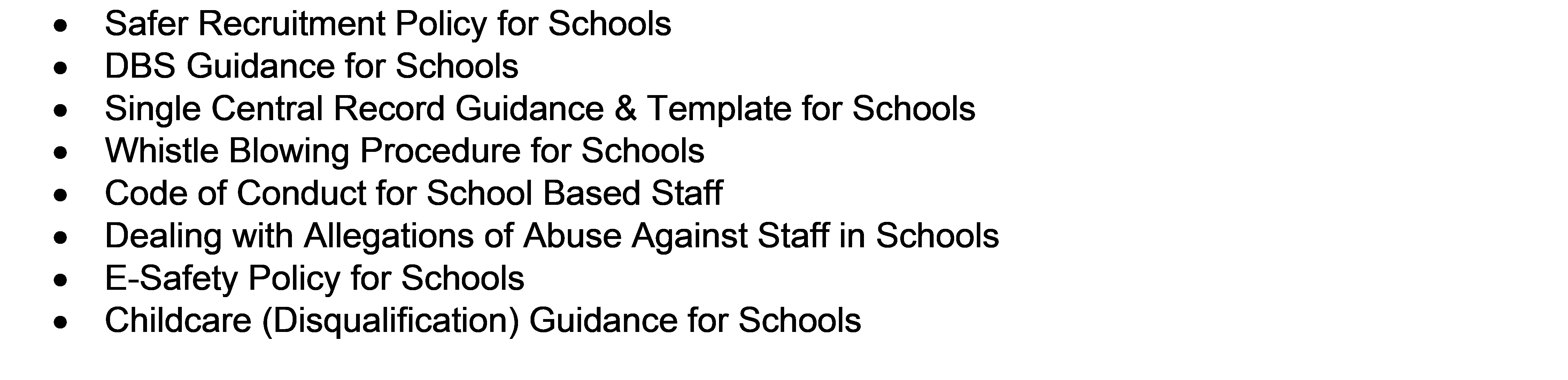 